МИНИСТЕРСТВО ПРОСВЕЩЕНИЯ РОССИЙСКОЙ ФЕДЕРАЦИИМинистерство образования Красноярского края
 Администрация Иланского района Красноярского краяМБОУ "Новониколаевская СОШ № 9"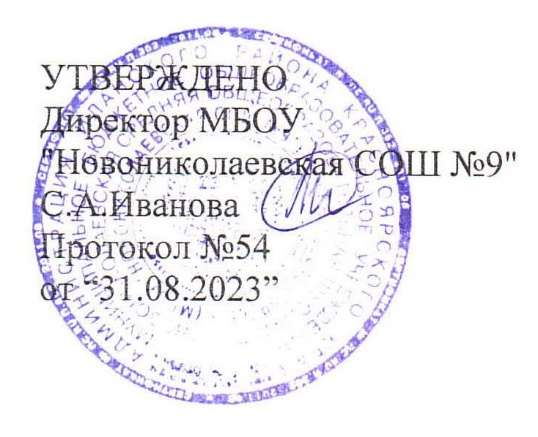 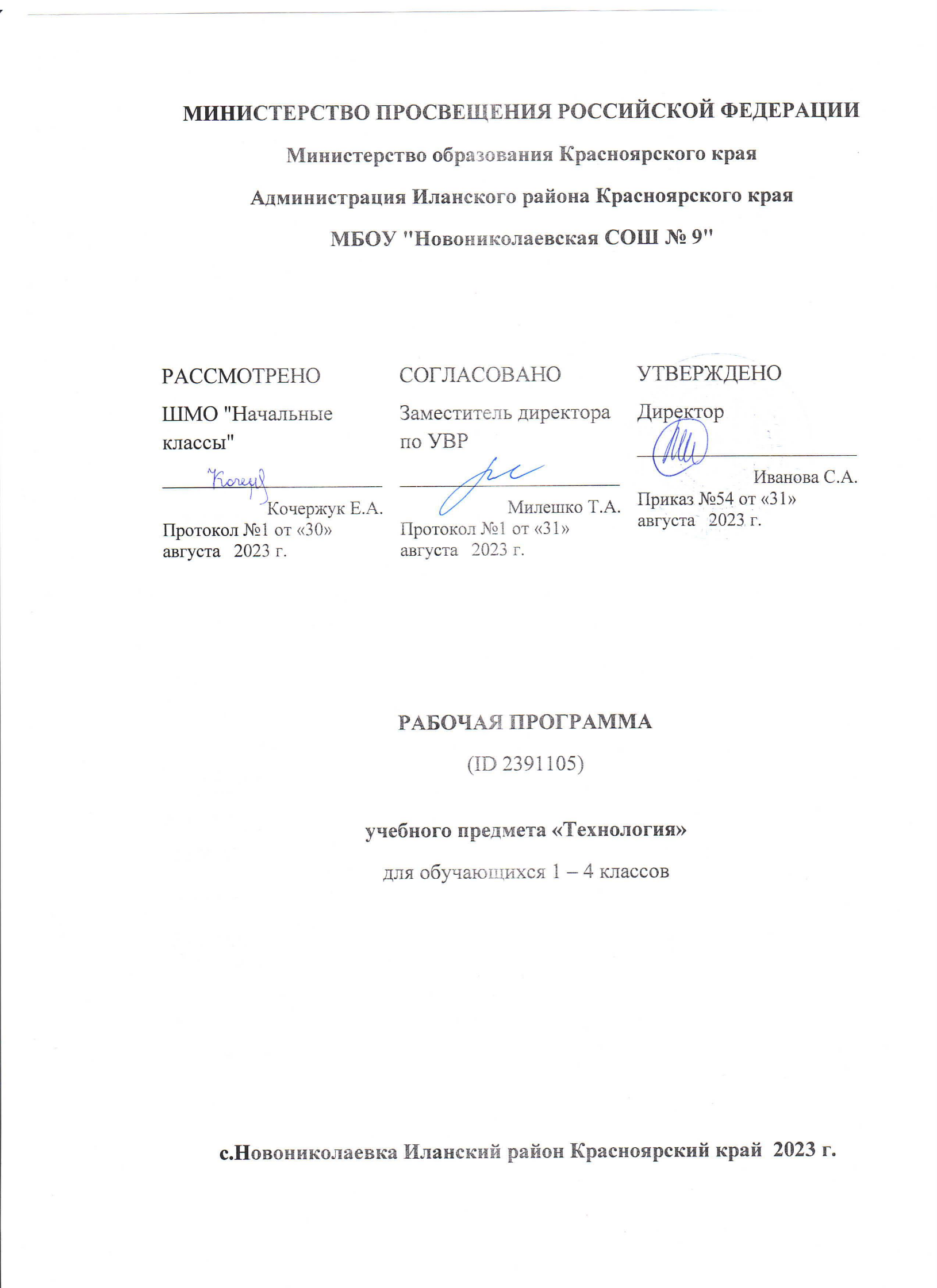          РАССМОТРЕНО         ШМО "Начальные классы" 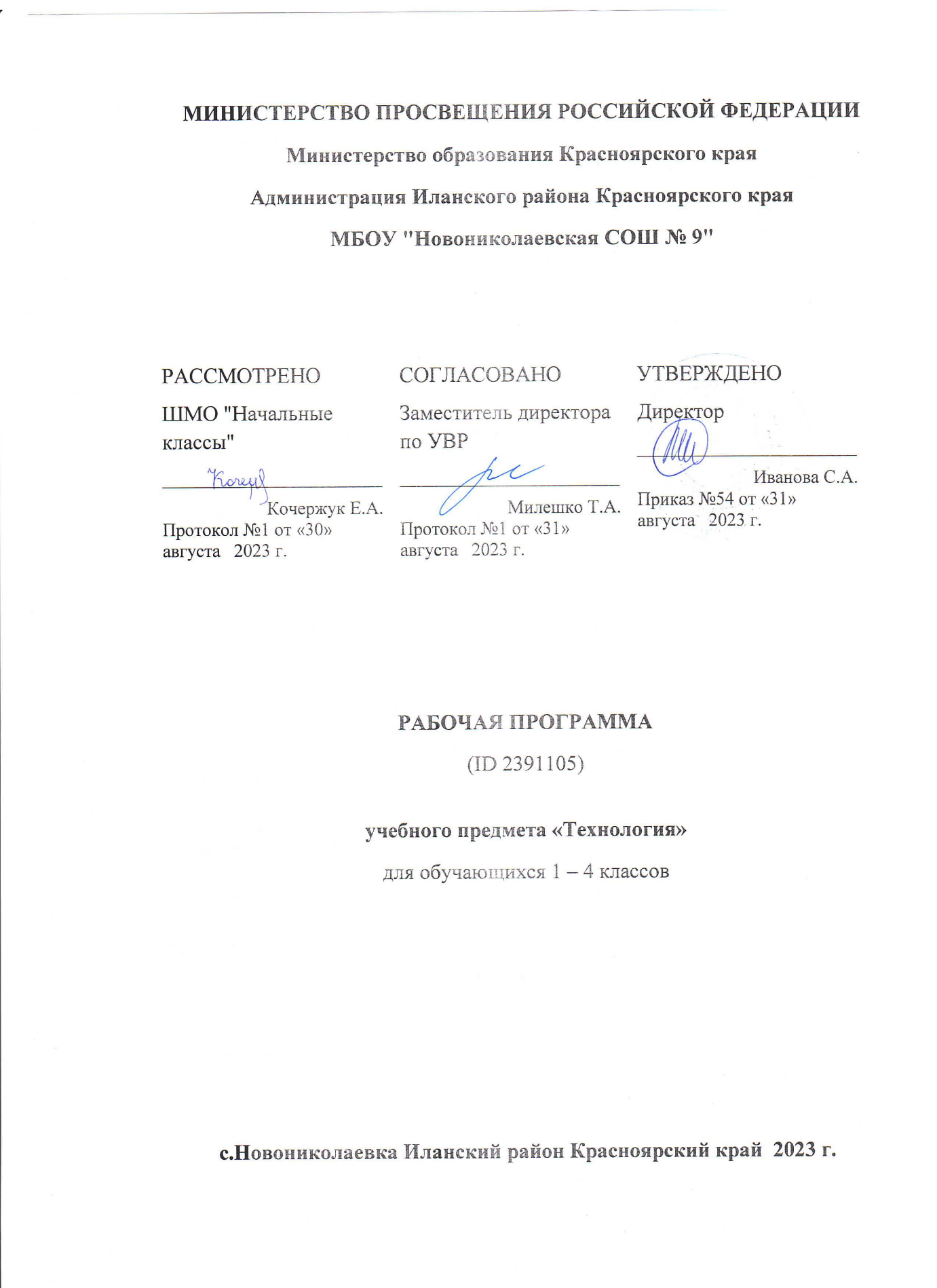 Кочержук Е.А.Протокол №1 от «30»    08   2023 г.РАБОЧАЯ ПРОГРАММАКУРСА ВНЕУРОЧНОЙ ДЕЯТЕЛЬНОСТИ«Функциональная грамотность»(1-4 классы)на 2023 – 2024 учебный годс. Новониколаевка Иланский район Красноярский край 2023 г.1. Пояснительная запискаПрограмма курса внеурочной деятельности для 1-4 классов «Функциональная грамотность» разработана в соответствии:с требованиями Федерального государственного образовательного стандарта начального общего образования;с требованиями к основной образовательной программе начального общего образования;на основе авторского курса программы «Функциональная грамотность» для 1-4 классов (авторы-составители М.В. Буряк, С.А. Шейкина);с основной образовательной программы начального общего образования МБОУ «Новониколаевская СОШ №9» » на 2023-2024 учебный год;«Функциональная грамотность» учитывает возрастные, общеучебные и психологические особенности младшего школьника.Центральным понятием в данном курсе выступает «грамотность», которая в широком смысле определяется как «функциональная грамотность». Лишь функционально грамотная личность способна использовать все постоянно приобретаемые в течение жизни знания, умения и навыки для решения максимально широкого диапазона жизненных задач в различных сферах человеческой деятельности, общения и социальных отношений.Изучение данного курса начинается в начальной школе, где идёт интенсивное обучение различным видам речевой деятельности- письму и чтению, говорению и слушанию, работе с текстомИзвестны недостатки в обучении младших школьников (по результатам ВПР в 4 классе, резуль тов участия российских школьников в международных исследованиях PIRLS, TIMS):недостаточно владеют смысловым чтением;не справляются с задачами на интерпретацию информации;затрудняются в решении задач, требующих анализа и обобщения;не умеют высказывать предположения, строить доказательства.Поэтому программа начинает формирование навыков функциональной грамотности именно в начальных классах.Цель программы: создание условий для развития функциональной грамотности.Программа разбита на четыре блока: «Читательская грамотность», «Финансовая грамотность»,«Естественнонаучная грамотность» и «Математическая грамотность».Целью изучения блока «Читательская грамотность» является развитие способности учащихся к осмыслению письменных текстов и рефлексией на них, использования их содержания для достижения собственных целей, развития знаний и возможностей для активного участия в жизни общества. Оценивается не техника чтения и буквальное понимание текста, а понимание и рефлексия на текст, использование прочитанного для осуществления жизненных целей.Целью изучения блока «Финансовая грамотность» является развитие экономического образа мышления, воспитание ответственности нравственного поведения в области экономических отношений в семье, формирование опыта применения полученных знаний и умений для решения элементарных во просов в области экономики семьи.Целью изучения блока «Естественнонаучная грамотность» является формирование у обучаю щихся способности использовать естественнонаучные знания для выделения в реальных ситуациях проблем, которые могут быть исследованы и решены с помощью научных методов, для получения выводов, основанных на наблюдениях и экспериментах. Эти выводы необходимы для понимания окружающего мира, тех изменений, которые вносит в него деятельность человека, и для принятия соответствующих решений.Целью изучения блока «Математическая грамотность» является формирование у обучаю щихся способности определять и понимать роль математики в мире, в котором они живут, высказывать хорошо обоснованные математические суждения и использовать математику так, чтобы удовлетворять в настоящем и будущем потребности, присущие созидательному, заинтересованному и мыслящему граж данину.Программа курса внеурочной деятельности «Функциональная грамотность» рассчитана на 135 часов и предполагает проведение 1 занятия в неделю. Срок реализации 4 года (1-4 класс):1 класс – 33 часа	2-4 классы – по 34 часаСодержание курса внеурочной деятельностиклассЧитательская грамотность: анализ текстов авторских и русских народных сказок, составление ха- рактеристики героев прочитанных произведений, деление текстов на части, составление картинного плана, ответы по содержанию прочитанных произведений, эмоциональная и личностная оценка прочи- танного.Математическая грамотность: счет предметов в пределах 10, составление числовых выражений и нахождение их значений, состав чисел первого и второго десятка, задание на нахождение суммы; задачи на нахождение части числа, задачи на увеличение и уменьшение числа на несколько единиц, чтение и заполнение таблиц, круговых диаграмм, ложные и истинные высказывания.Финансовая грамотность: деньги, финансы, покупка, товар, обмен, бартер, услуги платные и бес- платные, доход, прибыль, банк, реклама, цена, количество, стоимость.Естественно-научная грамотность: наблюдения и простейшие эксперименты с яблоком, воздушным ша- риком, зеркалом и апельсином; воздух и его свойства, соль и её свойства, вода и её свойства, три состоя- ния воды, плавучесть предметов, отражениеклассЧитательская грамотность: (1, 5, 9, 13, 17, 21, 25, 29 занятия): понятия «художественный» и«научно-познавательный»; жанровое сходство и различия художественных и научно-познавательных текстов; составление характеристики героев прочитанных произведений; деление текстов на части, со- ставление плана; ответы по содержанию прочитанных произведений, эмоциональная и личностная оценка прочитанного;Математическая грамотность (2, 6, 10, 14, 18, 22, 26, 30 занятия): нахождение значений матема- тических выражений в пределах 100, составление числовых выражений и нахождение их значений. Со- став чисел первого и второго десятка, задание на нахождение суммы; задачи на нахождение части числа, задачи на увеличение и уменьшение числа на несколько единиц, чтение и заполнение таблиц, столбчатых диаграмм, календарь, логические задачи, ложные и истинные высказывания, построение геометрических фигур, нахождение длины ломаной, диаметр окружности, периметр треугольника.Финансовая грамотность (3, 7, 11, 15, 19, 23, 27, 31 занятия): деньги, аверс и реверс монеты, кре- диты, вклады, банковская карта, правила безопасного использования банковских карт, фальшивые и по- вреждённые деньги, средства защиты российских банкнот, валюта.Естественно-научная грамотность (4, 8, 12, 16, 20, 24, 28, 32 занятия): наблюдения и простейшие эксперименты с яблоком, овощами, мёдом, лесной землей, песком, глиной. Состав почвы, перегной. Со- став и свойства древесины. Названия овощей, выделение среди овощей корнеплодов. Названия частей растений, виды корней, свойства корней. Представление о позвоночных животных.классЧитательская грамотность (1, 3, 5, 7, 9, 11, 13, 15 занятия): научно-познавательные тексты; основ- ная мысль текста, тема текста, деление текста на части, составление плана текста; ответы на вопросы по содержанию прочитанного текста, лексическое значение слов; личностная оценка прочитанного.Естественно-научная грамотность (2, 4, 6, 8, 10, 12, 14 занятия):особенности жизнедеятельности дождевых червей: кальций и его роль в организме человека, дрожжи, виды облаков, свойства мела, свойства мыла, восковые свечи, магнит и его свойства.Финансовая грамотность (18, 20, 22, 24, 26, 28, 30, 32 занятия): бюджет, уровни государственного бюджета, семейный бюджет, заработная плата, пенсия, дополнительные доходы (выигрыш, клад, посо- бия). Обязательные, желаемые и непредвиденные расходы. Налоги. Экономия семейного бюджета.Математическая грамотность(19, 21, 23, 25, 27, 29, 31, 33 занятия): нахождение значений матема- тических выражений в пределах 100000, составление числовых выражений и нахождение их значений, задачи на нахождение суммы; задачи на нахождение части числа, задачи на увеличение и уменьшение числа на несколько единиц, решение задачи с тройкой величин «цена, количество, стоимость», чтение и заполнение таблиц, столбчатых и круговых диаграмм, работа с графиками.классЧитательская грамотность (занятия 1-8): научно-познавательные тексты; основная мысль текста, тема текста, деление текста на части, составление плана текста; ответы на вопросы по содержанию про- читанного текста, лексическое значение слов; личностная оценка прочитанного.Естественно-научная грамотность (занятия 9-16): томат, болгарский перец, картофель, бакла-жаны, лук, капуста, горох, грибы. Работа с понятиями: многолетнее / однолетнее растение, части расте- ний, условия и способы размножения, строение плодов, сроки посадки, возможности использования че- ловеком.Финансовая грамотность (занятия 18-25): потребительская корзина, состав потребительской кор- зины, прожиточный минимум, минимальный размер оплаты труда, страхование и его виды, распродажа, акция, скидка, бонусы, кешбэк, страховые риски, благотворительность, благотворитель, благотвори- тельный фонд.Математическая грамотность(занятия 26-33):нахождение значений математических выражений в пределах 100000, составление числовых выражений и нахождение их значений, задачи на нахождение суммы; задачи с тройкой величин «цена, количество, стоимость», сравнение различных вариантов поку- пок; нахождение размера скидки на товар, нахождение цены товара со скидкой; чтение и заполнение таблиц, столбчатых и круговых диаграмм, работа с графиками, умение пользоваться калькулятором.3. Планируемые результаты освоения курсаПрограмма обеспечивает достижение следующих личностных, метапредметных результатов.Личностные результаты изучения курса:осознавать себя как члена семьи, общества и государства: участие в обсуждении финансовых проблем семьи, принятие решений о семейном бюджете;овладевать начальными навыками адаптации в мире финансовых отношений: сопоставление доходов и расходов, простые вычисления в области семейных финансов;осознавать личную ответственность за свои поступки;уметь сотрудничать со взрослыми и сверстниками в разных игровых и реальных ситуациях.Метапредметные результаты изучения курса:Познавательные:осваивать способы решения проблем творческого и поискового характера: работа над проектами и ис- следования;использовать различные способы поиска, сбора, обработки, анализа и представления информации;овладевать логическими действиями сравнения, обобщения, классификации, установления аналогий и причинно-следственных связей, построения рассуждений, отнесения к известным понятиям;использовать знаково-символические средства, в том числе моделирование;ориентироваться в своей системе знаний: отличать новое от уже известного;делать предварительный отбор источников информации: ориентироваться в потоке информации;добывать новые знания: находить ответы на вопросы, используя учебные пособия, свой жизненный опыт и информацию, полученную от окружающих;перерабатывать полученную информацию: сравнивать и группировать объекты;преобразовывать информацию из одной формы в другую. Регулятивные:проявлять познавательную и творческую инициативу;принимать и сохранять учебную цель и задачу;планировать ее реализацию, в том числе во внутреннем плане;контролировать и оценивать свои действия, вносить соответствующие коррективы в их выполнение;уметь отличать правильно выполненное задание от неверного;оценивать правильность выполнения действий: знакомство с критериями оценивания, самооценка и взаимооценка.Коммуникативные:адекватно передавать информацию, выражать свои мысли в соответствии с поставленными задачами и отображать предметное содержание и условия деятельности в речи;доносить свою позицию до других: оформлять свою мысль в устной и письменной речи (на уровне одного предложения или небольшого текста);слушать и понимать речь других;совместно договариваться о правилах работы в группе;учиться выполнять различные роли в группе (лидера, исполнителя, критика).Оценка достижения планируемых результатовОбучение ведется на безотметочной основе. Для оценки эффективности занятий можно исполь- зовать следующие показатели:степень помощи, которую оказывает учитель учащимся при выполнении заданий;поведение детей на занятиях: живость, активность, заинтересованность обеспечивают положительные результаты;результаты выполнения тестовых заданий и заданий из конкурса эрудитов, при выполнении которых выявляется, справляются ли ученики с ними самостоятельно;косвенным показателем эффективности занятий может быть повышение качества успеваемости по ма- тематике, русскому языку, окружающему миру, литературному чтению и др.4.1. Тематическое планирование4.2 Календарно-тематическое планирование 1 классклассклассклассЕстественнонаучная грамотность: http://skiv.instrao.ru/bank-zadaniy/estestvennonauchnaya- gramotnost/Глобальные компетенции: http://skiv.instrao.ru/bank-zadaniy/globalnye-kompetentsii/ Финансовая грамотность: http://skiv.instrao.ru/bank-zadaniy/finansovaya-gramotnost/ Креативное мышление: http://skiv.instrao.ru/bank-zadaniy/kreativnoe-myshlenie/ Открытые задания PISA: https://fioco.ru/примеры-задач-pisaЭлектронный банк заданий по функциональной грамотности: https://fg.resh.edu.ru/Пошаговая инструкция, как получить доступ к электронному банку заданий, представлена в руковод- стве пользователя. Ознакомиться с руководством пользователя можно поссылке: https://resh.edu.ru/instructionОткрытый банк заданий для оценки естественнонаучной грамотности ФГБНУФИПИ: https://fipi.ru/otkrytyy-bank-zadaniy-dlya-otsenki-yestestvennonauchnoy-gramotnosti Лаборатория функциональной грамотности: https://rosuchebnik.ru/material/laboratoriya-funktsionalnoy- gramotnosti/Вебинар Колесниковой Н.Б., главного редактора издательства «Просвещение») Электронный банк заданий для оценки функциональной грамотности (платформа РЭШ) ЦИФРОВЫЕ ОБРАЗОВАТЕЛЬНЫЕ РЕСУРСЫ И РЕСУРСЫ СЕТИ ИНТЕРНЕТ	Открытый банк заданий на сайте федерального государственного бюджетного научного учреждения«Институт стратегии развития образования Российской академии образования»Открытый банк заданий на образовательной платформе «Российская электронная школа» (https://fg.resh.edu.ru/).Открытые задания PISAна официальном сайте федерального государственного бюджетного учрежде- ния «Федеральный институт качества образования».Портал ФГБНУ ИСРО РАО http://skiv.instrao.ruМАТЕРИАЛЬНО-ТЕХНИЧЕСКОЕ ОБЕСПЕЧЕНИЕ ОБРАЗОВАТЕЛЬНОГО ПРОЦЕССА УЧЕБНОЕ ОБОРУДОВАНИЕТехнические средства обучения компьютер преподавателя, мультимедийный проектор, демонстрацион- ный экран.Для преподавания курса может использоваться учебно-методический комплекс:Корлюгова Ю.Н., Гоппе Е.Е. Финансовая грамотность: учебная программа. 2-3 класс общеобразоват. орг. – М.:ВАКО, 2020 – 32с.Федин С.Н. Финансовая грамотность: материалы для учащихся. 2-3 класс общеобразоват. орг. в 2 ч.– М.:ВАКО, 2020 – 112с.Корлюгова Ю.Н., Гоппе Е.Е. Финансовая грамотность: рабочая тетрадь. 2-3 класс общеобразоват. орг.– М.:ВАКО, 2020 – 64с.Корлюгова Ю.Н., Гоппе Е.Е. Финансовая грамотность: учебная программа. 4 класс общеобразоват. орг.– М.:ВАКО, 2018 – 32с.Корлюгова Ю.Н., Гоппе Е.Е. Финансовая грамотность: материалы для учащихся. 4 класс общеобразоват. орг. – М.:ВАКО, 2018 – 112с.Корлюгова Ю.Н., Гоппе Е.Е. Финансовая грамотность: рабочая программа. 4 класс общеобразоват. орг.– М.:ВАКО, 2018 – 56.№ п/пНаименова- ние разде- ловВоспитательные задачиКол-во часовЦифровой ресурс1.Читатель- ская грамотностьВоспитание уважительного отношения к вечным ценно- стям человека.Привитие любви и уважения к Отечеству, его языку, куль- туре. Формирование осозна- ния себя как члена общества, представителя страны.8Инфоурок https://infourok.ru/prezentaciya- kursu-funkcionalnaya-gramotnost-avtor-m-v- yak-na-temu-dozhdevye-chervi-3-klass- 88519.htmlУроки для начальной школы от «Кирилл и Мефодий» и презентации уроков http://km-school.ru/r1/Nachalka.aspУчи. Ру https://olympiads.uchi.ru/olymp/finance/ Инфоурок https://infourok.ru/prezentaciya-po-kursu- funkcionalnaya-gramotnost-avtor-m-v- buryak-na-temu-kalcij-3-klass- 6188522.htmlМатематическая мастерская https://www.klass39.ru/reshaem- logicheskie-zadachi-1-4-klass/ 6)Учительский портал: Представлены уроки, тесты, презентации, внеклассные мероприятия, интерактивная доска, ком- пьютерные программы http://www.uchportal.ru/load/47-2-2 Образовательная соцсетьnsportal https://nsportal.ru/nachalnaya- shkola/matematika/2021/03/20/metodichesk aya-kopilka-kombinatornye-logicheskie-i2.Финансовая грамотностьОвладение начальными навыками адаптации в мире финансовых отношений.Формирование умения сопо- ставления доходов и расхо- дов, простые вычисления в области семейных финансов. Осознание личной ответ-ственности за свои поступки.7Инфоурок https://infourok.ru/prezentaciya- kursu-funkcionalnaya-gramotnost-avtor-m-v- yak-na-temu-dozhdevye-chervi-3-klass- 88519.htmlУроки для начальной школы от «Кирилл и Мефодий» и презентации уроков http://km-school.ru/r1/Nachalka.aspУчи. Ру https://olympiads.uchi.ru/olymp/finance/ Инфоурок https://infourok.ru/prezentaciya-po-kursu- funkcionalnaya-gramotnost-avtor-m-v- buryak-na-temu-kalcij-3-klass- 6188522.htmlМатематическая мастерская https://www.klass39.ru/reshaem- logicheskie-zadachi-1-4-klass/ 6)Учительский портал: Представлены уроки, тесты, презентации, внеклассные мероприятия, интерактивная доска, ком- пьютерные программы http://www.uchportal.ru/load/47-2-2 Образовательная соцсетьnsportal https://nsportal.ru/nachalnaya- shkola/matematika/2021/03/20/metodichesk aya-kopilka-kombinatornye-logicheskie-i3.Естестве- нно-науч- наяграмотностьВоспитание культуры обще- ния.Формирование умения слу- шать и слышать собеседника, размышлять вслух, обосно- вывать свою позицию выска- зывать свое мнение, быть го- товым корректировать свою точку зрения, договариваться и приходить к общему реше- нию в совместной деятельно- сти, выполняя разные роли вгруппе.10/ 9 ч1 кл.Инфоурок https://infourok.ru/prezentaciya- kursu-funkcionalnaya-gramotnost-avtor-m-v- yak-na-temu-dozhdevye-chervi-3-klass- 88519.htmlУроки для начальной школы от «Кирилл и Мефодий» и презентации уроков http://km-school.ru/r1/Nachalka.aspУчи. Ру https://olympiads.uchi.ru/olymp/finance/ Инфоурок https://infourok.ru/prezentaciya-po-kursu- funkcionalnaya-gramotnost-avtor-m-v- buryak-na-temu-kalcij-3-klass- 6188522.htmlМатематическая мастерская https://www.klass39.ru/reshaem- logicheskie-zadachi-1-4-klass/ 6)Учительский портал: Представлены уроки, тесты, презентации, внеклассные мероприятия, интерактивная доска, ком- пьютерные программы http://www.uchportal.ru/load/47-2-2 Образовательная соцсетьnsportal https://nsportal.ru/nachalnaya- shkola/matematika/2021/03/20/metodichesk aya-kopilka-kombinatornye-logicheskie-i4.Математи- ческая грамотностьВоспитание толерантного от- ношения к окружающим.Умение сотрудничать со взрослыми и сверстниками в разных игровых и реальных ситуациях.9Инфоурок https://infourok.ru/prezentaciya- kursu-funkcionalnaya-gramotnost-avtor-m-v- yak-na-temu-dozhdevye-chervi-3-klass- 88519.htmlУроки для начальной школы от «Кирилл и Мефодий» и презентации уроков http://km-school.ru/r1/Nachalka.aspУчи. Ру https://olympiads.uchi.ru/olymp/finance/ Инфоурок https://infourok.ru/prezentaciya-po-kursu- funkcionalnaya-gramotnost-avtor-m-v- buryak-na-temu-kalcij-3-klass- 6188522.htmlМатематическая мастерская https://www.klass39.ru/reshaem- logicheskie-zadachi-1-4-klass/ 6)Учительский портал: Представлены уроки, тесты, презентации, внеклассные мероприятия, интерактивная доска, ком- пьютерные программы http://www.uchportal.ru/load/47-2-2 Образовательная соцсетьnsportal https://nsportal.ru/nachalnaya- shkola/matematika/2021/03/20/metodichesk aya-kopilka-kombinatornye-logicheskie-iИтого34 часа / 33 часа в 1 классе№Тема разделаТема урокаСодержание сказки1«Читательская грамотность» 8 часовВиталий Бианки. Лис и мышонокКачество: осторожность, предусмотри- тельность.2«Читательская грамотность» 8 часовРусская народная сказка. Мороз и заяцКачество: выносливость, упорство.3«Читательская грамотность» 8 часовВладимир Сутеев.Качество:Живые грибытрудолюбие.4Геннадий Цыферов. Петушок и солнышкоКачество: вежливость, умение призна- вать свои ошибки.5Михаил Пляцковский. Урок дружбыДружба, жадность.6Грузинская сказка. Лев и заяцКачество: смекалка, находчивость, хит- рость, глупость.7Русская народная сказка. Как лиса училась летатьКачество: смекалка, находчивость, хит- рость, глупость.8Евгений Пермяк. Четыре братаСемейные ценности.Предметные результаты изучения блока «Читательская грамотность»:– способность понимать, использовать, оценивать тексты, размышлять о них и заниматься чте- нием для того, чтобы достигать своих целей, расширять свои знания и возможности, участвовать в социальной жизни.Предметные результаты изучения блока «Читательская грамотность»:– способность понимать, использовать, оценивать тексты, размышлять о них и заниматься чте- нием для того, чтобы достигать своих целей, расширять свои знания и возможности, участвовать в социальной жизни.Предметные результаты изучения блока «Читательская грамотность»:– способность понимать, использовать, оценивать тексты, размышлять о них и заниматься чте- нием для того, чтобы достигать своих целей, расширять свои знания и возможности, участвовать в социальной жизни.Предметные результаты изучения блока «Читательская грамотность»:– способность понимать, использовать, оценивать тексты, размышлять о них и заниматься чте- нием для того, чтобы достигать своих целей, расширять свои знания и возможности, участвовать в социальной жизни.9«Финансовая грамотность» 8 часовЗа покупкамиЦена, товар, спрос.10«Финансовая грамотность» 8 часовНаходчивый КолобокДеньги, цена, услуги, товар.11«Финансовая грамотность» 8 часовДень рождения Мухи-ЦокотухиЦена, стоимость, сдача, сбережения.12«Финансовая грамотность» 8 часовБуратино и карманные деньгиКарманные деньги, необходимая по- купка, желаемая покупка.13«Финансовая грамотность» 8 часовКот Василий продаёт молокоРеклама.14«Финансовая грамотность» 8 часовЛесной банкБанк, финансы, банковские услуги, ра- ботники банка.15«Финансовая грамотность» 8 часовКак мужик и медведь при- быль делилиЦена, ценность, товар, спрос.16«Финансовая грамотность» 8 часовКак мужик золото менялУслуга, равноценный обмен, бартер.Предметные результаты изучения блока «Финансовая грамотность»:понимание и правильное использование экономических терминов;представление о роли денег в семье и обществе;умение характеризовать виды и функции денег;знание источников доходов и направлений расходов семьи;умение рассчитывать доходы и расходы и составлять простой семейный бюджет;определение элементарных проблем в области семейных финансов и путей их решения;проведение элементарных финансовых расчётовПредметные результаты изучения блока «Финансовая грамотность»:понимание и правильное использование экономических терминов;представление о роли денег в семье и обществе;умение характеризовать виды и функции денег;знание источников доходов и направлений расходов семьи;умение рассчитывать доходы и расходы и составлять простой семейный бюджет;определение элементарных проблем в области семейных финансов и путей их решения;проведение элементарных финансовых расчётовПредметные результаты изучения блока «Финансовая грамотность»:понимание и правильное использование экономических терминов;представление о роли денег в семье и обществе;умение характеризовать виды и функции денег;знание источников доходов и направлений расходов семьи;умение рассчитывать доходы и расходы и составлять простой семейный бюджет;определение элементарных проблем в области семейных финансов и путей их решения;проведение элементарных финансовых расчётовПредметные результаты изучения блока «Финансовая грамотность»:понимание и правильное использование экономических терминов;представление о роли денег в семье и обществе;умение характеризовать виды и функции денег;знание источников доходов и направлений расходов семьи;умение рассчитывать доходы и расходы и составлять простой семейный бюджет;определение элементарных проблем в области семейных финансов и путей их решения;проведение элементарных финансовых расчётов17«Естественно - научная грамотность» 9 часовКак Иванушка хотел по- пить водицыВода, свойства воды.18«Естественно - научная грамотность» 9 часовПятачок, Винни-Пух и воз- душный шарикВоздушный шарик, воздух.19«Естественно - научная грамотность» 9 часовПро репку и другие корне- плодыКорнеплоды.20«Естественно - научная грамотность» 9 часовПлывёт, плывёт корабликПлавучесть предметов.21«Естественно - научная грамотность» 9 часовПро Снегурочку и превра- щения водыТри состояния воды.22«Естественно - научная грамотность» 9 часовКак делили апельсинАпельсин, плавучесть, эфирные масла из апельсина.23«Естественно - научная грамотность» 9 часовКрошка Енот и Тот, кто си- дит в прудуЗеркало, отражение, калейдоскоп.24«Естественно - научная грамотность» 9 часовИванова сольСоль, свойства соли.25«Естественно - научная грамотность» 9 часовВладимир Сутеев. ЯблокоЯблоко.Предметные результаты изучения блока «Естественно-научная грамотность»:Предметные результаты изучения блока «Естественно-научная грамотность»:Предметные результаты изучения блока «Естественно-научная грамотность»:Предметные результаты изучения блока «Естественно-научная грамотность»:способность осваивать и использовать естественно-научные знания для распознания и поста- новки вопросов, для освоения новых знаний, для объяснения естественно-научных явлений и фор- мулирования основанных на научных доказательствах выводов;способность понимать основные особенности естествознания как формы человеческого позна- нияспособность осваивать и использовать естественно-научные знания для распознания и поста- новки вопросов, для освоения новых знаний, для объяснения естественно-научных явлений и фор- мулирования основанных на научных доказательствах выводов;способность понимать основные особенности естествознания как формы человеческого позна- нияспособность осваивать и использовать естественно-научные знания для распознания и поста- новки вопросов, для освоения новых знаний, для объяснения естественно-научных явлений и фор- мулирования основанных на научных доказательствах выводов;способность понимать основные особенности естествознания как формы человеческого позна- нияспособность осваивать и использовать естественно-научные знания для распознания и поста- новки вопросов, для освоения новых знаний, для объяснения естественно-научных явлений и фор- мулирования основанных на научных доказательствах выводов;способность понимать основные особенности естествознания как формы человеческого позна- ния26«Математическая грамотность»8 часовПро курочку Рябу, золотые и простые яйцаСчёт предметов, составление и решение выражений, задачи. Многоугольники.27«Математическая грамотность»8 часовПро козу, козлят и капустуСчёт предметов, составление и решение выражений, задачи. Ломаная.28«Математическая грамотность»8 часовПро петушка и жерновцыСостав числа 9, анализ данных и ответы на вопросы.29«Математическая грамотность»8 часовКак петушок и курочки де- лили бобовые зёрнышкиРазложение числа 10 на два и три слагае- мых.Увеличение числа на несколько единиц, сложение и вычитание в переделах 20.30«Математическая грамотность»8 часовПро наливные яблочкиРазложение числа 10 на два и три слагае- мых.Увеличение числа на несколько единиц, сложение и вычитание в переделах 20.31«Математическая грамотность»8 часовПро Машу и трёх медведейСостав чисел 9, 10, 11.Задачи на нахождение суммы.32«Математическая грамотность»8 часовПро старика, старуху, волка и лисичкуЗадачи на нахождение части. Состав числа 12.33«Математическая грамотность»8 часовПро медведя, лису и мишкин мёдЗадачи на нахождение суммы. Состав чисел второго десятка.Предметные результаты изучения блока «Математическая грамотность»:способность формулировать, применять и интерпретировать математику в разнообразных кон- текстах;способность проводить математические рассуждения;способность использовать математические понятия, факты, чтобы описать, объяснить и предска- зать явления;– способность понимать роль математики в мире, высказывать обоснованные суждения и прини- мать решения, которые необходимы конструктивному, активному и размышляющему человеку.Предметные результаты изучения блока «Математическая грамотность»:способность формулировать, применять и интерпретировать математику в разнообразных кон- текстах;способность проводить математические рассуждения;способность использовать математические понятия, факты, чтобы описать, объяснить и предска- зать явления;– способность понимать роль математики в мире, высказывать обоснованные суждения и прини- мать решения, которые необходимы конструктивному, активному и размышляющему человеку.Предметные результаты изучения блока «Математическая грамотность»:способность формулировать, применять и интерпретировать математику в разнообразных кон- текстах;способность проводить математические рассуждения;способность использовать математические понятия, факты, чтобы описать, объяснить и предска- зать явления;– способность понимать роль математики в мире, высказывать обоснованные суждения и прини- мать решения, которые необходимы конструктивному, активному и размышляющему человеку.Предметные результаты изучения блока «Математическая грамотность»:способность формулировать, применять и интерпретировать математику в разнообразных кон- текстах;способность проводить математические рассуждения;способность использовать математические понятия, факты, чтобы описать, объяснить и предска- зать явления;– способность понимать роль математики в мире, высказывать обоснованные суждения и прини- мать решения, которые необходимы конструктивному, активному и размышляющему человеку.Итого33 часа№Тема разделаТема урокаСодержание сказки1«Читательская грамотность» 9 часовМихаил Пришвин. Беличья памятьРазличия научно-познавательного и ху- дожественного текстов.2«Читательская грамотность» 9 часовИ. Соколов-Микитов. В берлогеСодержание рассказа. Отличия художественного,научно-познавательного и газетного сти- лей.3«Читательская грамотность» 9 часовЛев Толстой. ЗайцыСодержание рассказа. Сравнение научно- познавательного и художественного тек- стов.4«Читательская грамотность» 9 часовНиколай Сладков. Весёлая играСодержание рассказа5«Читательская грамотность» 9 часовОбыкновенные кротыСодержание научно-познавательного текста.6«Читательская грамотность» 9 часовЭдуард Шим. Тяжкий трудСодержание художественного текста.7«Читательская грамотность» 9 часовПолевой хомякСодержание научно-познавательного текста.8«Читательская грамотность» 9 часовПро бобровСодержание текста, текст-описание.9Позвоночные животныеРыбы, птицы, рептилии, амфибии, млеко- питающие.Предметные результаты изучения блока «Читательская грамотность»:способность понимать, использовать, оценивать тексты, размышлять о них и заниматься чте- нием для того, чтобы достигать своих целей, расширять свои знания и возможности, участвовать в социальной жизни;способность различать тексты различных жанров и типов;умение находить необходимую информацию в прочитанных текстах;умение задавать вопросы по содержанию прочитанных текстов;умение составлять речевое высказывание в устной и письменной форме в соответствии с постав- ленной учебной задачей.Предметные результаты изучения блока «Читательская грамотность»:способность понимать, использовать, оценивать тексты, размышлять о них и заниматься чте- нием для того, чтобы достигать своих целей, расширять свои знания и возможности, участвовать в социальной жизни;способность различать тексты различных жанров и типов;умение находить необходимую информацию в прочитанных текстах;умение задавать вопросы по содержанию прочитанных текстов;умение составлять речевое высказывание в устной и письменной форме в соответствии с постав- ленной учебной задачей.Предметные результаты изучения блока «Читательская грамотность»:способность понимать, использовать, оценивать тексты, размышлять о них и заниматься чте- нием для того, чтобы достигать своих целей, расширять свои знания и возможности, участвовать в социальной жизни;способность различать тексты различных жанров и типов;умение находить необходимую информацию в прочитанных текстах;умение задавать вопросы по содержанию прочитанных текстов;умение составлять речевое высказывание в устной и письменной форме в соответствии с постав- ленной учебной задачей.Предметные результаты изучения блока «Читательская грамотность»:способность понимать, использовать, оценивать тексты, размышлять о них и заниматься чте- нием для того, чтобы достигать своих целей, расширять свои знания и возможности, участвовать в социальной жизни;способность различать тексты различных жанров и типов;умение находить необходимую информацию в прочитанных текстах;умение задавать вопросы по содержанию прочитанных текстов;умение составлять речевое высказывание в устной и письменной форме в соответствии с постав- ленной учебной задачей.10«Финансовая грамотность» 8 часовБеличьи деньгиБумажные и металлические деньги, рубль, копейка.11«Финансовая грамотность» 8 часовПовреждённые и фальши- вые деньгиНаличные деньги, средства защиты бу- мажных денег, повреждённые деньги.12«Финансовая грамотность» 8 часовБанковская картаБанковская карта.13«Финансовая грамотность» 8 часовБезопасность денег набанковской картеПравила безопасности при использова- нии банковских карт.14«Финансовая грамотность» 8 часовПро кредитыКредит. Ипотечный кредит. Автокредит. Кредит наличными.15«Финансовая грамотность» 8 часовПро вкладыВклад, вкладчик, срочный вклад, вклад до востребования.16«Финансовая грамотность» 8 часовЛовушки для денегДоходы, расходы, прибыль, дефицит, профицит.17«Финансовая грамотность» 8 часовТакие разные деньгиВалюта, курс для обмена валюты, деньги разных стран.Предметные результаты изучения блока «Финансовая грамотность»:понимание и правильное использование экономических терминов;представление о банковских картах;умение правильно обращаться с поврежденными деньгами;представление о различных банковских услугах;проведение элементарных финансовых расчётов.Предметные результаты изучения блока «Финансовая грамотность»:понимание и правильное использование экономических терминов;представление о банковских картах;умение правильно обращаться с поврежденными деньгами;представление о различных банковских услугах;проведение элементарных финансовых расчётов.Предметные результаты изучения блока «Финансовая грамотность»:понимание и правильное использование экономических терминов;представление о банковских картах;умение правильно обращаться с поврежденными деньгами;представление о различных банковских услугах;проведение элементарных финансовых расчётов.Предметные результаты изучения блока «Финансовая грамотность»:понимание и правильное использование экономических терминов;представление о банковских картах;умение правильно обращаться с поврежденными деньгами;представление о различных банковских услугах;проведение элементарных финансовых расчётов.18«Естественно - научная грамотность» 9 часовПро белочку и погодуНаблюдения за погодой.19«Естественно - научная грамотность» 9 часовЛесные сладкоежкиМедонос, настоящий и искусственный мёд20«Естественно - научная грамотность» 9 часовПро Зайчишку и овощиМорковь, огурец, помидор, свёкла, капу- ста.21«Естественно - научная грамотность» 9 часовЛисьи норыУстройство лисьей норы, свойства лес- ной земли, песка и глины, состав почвы.22«Естественно - научная грамотность» 9 часовКорень – часть растенияКорень. Виды корневых систем. Видоиз- менённые корни.23«Естественно - научная грамотность» 9 часовЗанимательные особенно- сти яблокаЯблоко, свойства яблока.24«Естественно - научная грамотность» 9 часовПро хомяка и его запасыГорох, свойства прорастания гороха.25«Естественно - научная грамотность» 9 часовМатериал для плотинСтроение древесины дерева, определение возраста дерева.26«Естественно - научная грамотность» 9 часовПозвоночные животныеРыбы, птицы, рептилии, амфибии, млеко- питающие.Предметные результаты изучения блока «Естественно-научная грамотность»:– способность осваивать и использовать естественно-научные знания для распознания и поста- новки вопросов, для освоения новых знаний, для объяснения естественно-научных явлений и фор- мулирования основанных на научных доказательствах выводов;Предметные результаты изучения блока «Естественно-научная грамотность»:– способность осваивать и использовать естественно-научные знания для распознания и поста- новки вопросов, для освоения новых знаний, для объяснения естественно-научных явлений и фор- мулирования основанных на научных доказательствах выводов;Предметные результаты изучения блока «Естественно-научная грамотность»:– способность осваивать и использовать естественно-научные знания для распознания и поста- новки вопросов, для освоения новых знаний, для объяснения естественно-научных явлений и фор- мулирования основанных на научных доказательствах выводов;Предметные результаты изучения блока «Естественно-научная грамотность»:– способность осваивать и использовать естественно-научные знания для распознания и поста- новки вопросов, для освоения новых знаний, для объяснения естественно-научных явлений и фор- мулирования основанных на научных доказательствах выводов;– способность понимать основные особенности естествознания как формы человеческого познния.– способность понимать основные особенности естествознания как формы человеческого познния.– способность понимать основные особенности естествознания как формы человеческого познния.– способность понимать основные особенности естествознания как формы человеческого познния.27«Математическая грамотность»8 часовПро беличьи запасыСложение одинаковых слагаемых, реше- ние задач.28«Математическая грамотность»8 часовМедвежье потомствоСтолбчатая диаграмма, таблицы, логиче- ские задачи.29«Математическая грамотность»8 часовПро зайчат и зайчихуЕдиницы измерения времени: сутки, часы. Сложение в пределах 100.Логические задачи. Диаграмма.30«Математическая грамотность»8 часовЛисьи забавыРешение логических задач с помощью таблицы; столбчатая диаграмма, чертёж.31«Математическая грамотность»8 часовПро кротаСложение в пределах 100. Логические задачи. Диаграмма.32«Математическая грамотность»8 часовПро ежаРешение выражений, столбчатая и круго- вая диаграмма, названия месяцев.33«Математическая грамотность»8 часовПро полевого хомякаРешение выражений, столбчатая и круго- вая диаграммы, именованные числа, че- тырёхугольники.34«Математическая грамотность»8 часовБобры-строителиДиаметр, длина окружности, решение практических задач.Предметные результаты изучения блока «Математическая грамотность»:способность формулировать, применять и интерпретировать математику в разнообразных кон- текстах;способность проводить математические рассуждения;способность использовать математические понятия, факты, чтобы описать, объяснить и пред- сказать явления;способность понимать роль математики в мире, высказывать обоснованные суждения и прини- мать решения, которые необходимы конструктивному, активному и размышляющему человеку.Предметные результаты изучения блока «Математическая грамотность»:способность формулировать, применять и интерпретировать математику в разнообразных кон- текстах;способность проводить математические рассуждения;способность использовать математические понятия, факты, чтобы описать, объяснить и пред- сказать явления;способность понимать роль математики в мире, высказывать обоснованные суждения и прини- мать решения, которые необходимы конструктивному, активному и размышляющему человеку.Предметные результаты изучения блока «Математическая грамотность»:способность формулировать, применять и интерпретировать математику в разнообразных кон- текстах;способность проводить математические рассуждения;способность использовать математические понятия, факты, чтобы описать, объяснить и пред- сказать явления;способность понимать роль математики в мире, высказывать обоснованные суждения и прини- мать решения, которые необходимы конструктивному, активному и размышляющему человеку.Предметные результаты изучения блока «Математическая грамотность»:способность формулировать, применять и интерпретировать математику в разнообразных кон- текстах;способность проводить математические рассуждения;способность использовать математические понятия, факты, чтобы описать, объяснить и пред- сказать явления;способность понимать роль математики в мире, высказывать обоснованные суждения и прини- мать решения, которые необходимы конструктивному, активному и размышляющему человеку.Итого34 часа№Тема разделаТема урокаСодержание сказки1«Читательская грамотность» 8 часовПро дождевого червякаТип текста. Содержание научно-познава- тельного текста.2«Читательская грамотность» 8 часовКальцийСодержание научно-познавательного тек- ста.3«Читательская грамотность» 8 часовСколько весит облако?Тип текста. Главная мысль текста. Содер- жание текста4«Читательская грамотность» 8 часовХлеб – всему головаТип текста. Главная мысль текста. Содер- жание текста5«Читательская грамотность» 8 часовПро мелГлавная мысль текста. Содержание тек- ста.6«Читательская грамотность» 8 часовПро мылоСодержание научно-познавательного тек- ста.7«Читательская грамотность» 8 часовИстория свечиСодержание научно-познавательного тек- ста.8«Читательская грамотность» 8 часовМагнитСодержание научно-познавательного тек- ста.Предметные результаты изучения блока «Читательская грамотность»:способность понимать, использовать, оценивать тексты, размышлять о них и заниматься чте- нием для того, чтобы достигать своих целей, расширять свои знания и возможности, участвовать в социальной жизни;способность различать тексты различных жанров и типов;умение находить необходимую информацию в прочитанных текстах;умение задавать вопросы по содержанию прочитанных текстов;Предметные результаты изучения блока «Читательская грамотность»:способность понимать, использовать, оценивать тексты, размышлять о них и заниматься чте- нием для того, чтобы достигать своих целей, расширять свои знания и возможности, участвовать в социальной жизни;способность различать тексты различных жанров и типов;умение находить необходимую информацию в прочитанных текстах;умение задавать вопросы по содержанию прочитанных текстов;Предметные результаты изучения блока «Читательская грамотность»:способность понимать, использовать, оценивать тексты, размышлять о них и заниматься чте- нием для того, чтобы достигать своих целей, расширять свои знания и возможности, участвовать в социальной жизни;способность различать тексты различных жанров и типов;умение находить необходимую информацию в прочитанных текстах;умение задавать вопросы по содержанию прочитанных текстов;Предметные результаты изучения блока «Читательская грамотность»:способность понимать, использовать, оценивать тексты, размышлять о них и заниматься чте- нием для того, чтобы достигать своих целей, расширять свои знания и возможности, участвовать в социальной жизни;способность различать тексты различных жанров и типов;умение находить необходимую информацию в прочитанных текстах;умение задавать вопросы по содержанию прочитанных текстов;– умение составлять речевое высказывание в устной и письменной форме в соответствии с постав- ленной учебной задачей.– умение составлять речевое высказывание в устной и письменной форме в соответствии с постав- ленной учебной задачей.– умение составлять речевое высказывание в устной и письменной форме в соответствии с постав- ленной учебной задачей.– умение составлять речевое высказывание в устной и письменной форме в соответствии с постав- ленной учебной задачей.9«Финансовая грамотность» 9 часовЧто такое «бюджет»?Федеральный бюджет, уровни бюджета, дефицит, профицит.10«Финансовая грамотность» 9 часовСемейный бюджетСемейный бюджет, доходы и расходы.11«Финансовая грамотность» 9 часовОткуда в семье берутся деньги? ЗарплатаПонятие заработной платы, виды зар- платы.12«Финансовая грамотность» 9 часовОткуда в семье берутсяденьги? Пенсия и социаль- ные пособияПенсия, досрочная пенсия, пособия для разных категорий граждан.13«Финансовая грамотность» 9 часовОткуда в семье берутсяденьги? Наследство, вклад, выигрышНаследство, вклад, выигрыш.14«Финансовая грамотность» 9 часовНа что тратятся семейные деньги? Виды расходовКлассификация расходов по различным основаниям.15«Финансовая грамотность» 9 часовНа что тратятся семейные деньги? Обязательные пла-тежиВиды обязательных платежей.16«Финансовая грамотность» 9 часовКак сэкономить семейные деньги?Экономия семейного бюджета.17«Финансовая грамотность» 9 часовПрактическая работа.Составление бюджета семьи.Предметные результаты изучения блока «Финансовая грамотность»:понимание и правильное использование финансовых терминов;представление о семейных расходах и доходах;умение проводить простейшие расчеты семейного бюджета;представление о различных видах семейных доходов;представление о различных видах семейных расходов;представление о способах экономии семейного бюджета.Предметные результаты изучения блока «Финансовая грамотность»:понимание и правильное использование финансовых терминов;представление о семейных расходах и доходах;умение проводить простейшие расчеты семейного бюджета;представление о различных видах семейных доходов;представление о различных видах семейных расходов;представление о способах экономии семейного бюджета.Предметные результаты изучения блока «Финансовая грамотность»:понимание и правильное использование финансовых терминов;представление о семейных расходах и доходах;умение проводить простейшие расчеты семейного бюджета;представление о различных видах семейных доходов;представление о различных видах семейных расходов;представление о способах экономии семейного бюджета.Предметные результаты изучения блока «Финансовая грамотность»:понимание и правильное использование финансовых терминов;представление о семейных расходах и доходах;умение проводить простейшие расчеты семейного бюджета;представление о различных видах семейных доходов;представление о различных видах семейных расходов;представление о способах экономии семейного бюджета.18«Естественно - научная грамотность» 9 часовДождевые червиДождевые черви19«Естественно - научная грамотность» 9 часовПолезный кальцийКальций20«Естественно - научная грамотность» 9 часовПро облакаОблака21«Естественно - научная грамотность» 9 часовПро хлеб и дрожжиДрожжи. Хлеб.22«Естественно - научная грамотность» 9 часовИнтересное вещество – мелМел.23«Естественно - научная грамотность» 9 часовЧем интересно мыло и как оно «работает»Мыло24«Естественно - научная грамотность» 9 часовПро свечиСвеча25«Естественно - научная грамотность» 9 часовВолшебный магнитМагнит26«Естественно - научная грамотность» 9 часовПредставление проектной работыПроектная деятельностьПредметные результаты изучения блока «Естественно-научная грамотность»:способность осваивать и использовать естественно-научные знания для распознания и поста- новки вопросов, для освоения новых знаний, для объяснения естественно-научных явлений и фор- мулирования основанных на научных доказательствах выводов;способность понимать основные особенности естествознания как формы человеческого позна- ния.Предметные результаты изучения блока «Естественно-научная грамотность»:способность осваивать и использовать естественно-научные знания для распознания и поста- новки вопросов, для освоения новых знаний, для объяснения естественно-научных явлений и фор- мулирования основанных на научных доказательствах выводов;способность понимать основные особенности естествознания как формы человеческого позна- ния.Предметные результаты изучения блока «Естественно-научная грамотность»:способность осваивать и использовать естественно-научные знания для распознания и поста- новки вопросов, для освоения новых знаний, для объяснения естественно-научных явлений и фор- мулирования основанных на научных доказательствах выводов;способность понимать основные особенности естествознания как формы человеческого позна- ния.Предметные результаты изучения блока «Естественно-научная грамотность»:способность осваивать и использовать естественно-научные знания для распознания и поста- новки вопросов, для освоения новых знаний, для объяснения естественно-научных явлений и фор- мулирования основанных на научных доказательствах выводов;способность понимать основные особенности естествознания как формы человеческого позна- ния.27«Математическая грамотность»8 часовРасходы и доходы бюджетаСравнение доходов и расходов. Дефицит и профицит.28«Математическая грамотность»8 часовПланируем семейный бюд- жетДоходы и расходы в семейном бюджете.29«Математическая грамотность»8 часовПодсчитываем семейный доходСемейный доход в таблице, на диа- грамме.30«Математическая грамотность»8 часовПенсии и пособияПрожиточный минимум, минимальная пенсия, пособия.31Подсчитываем случайные (нерегулярные) доходыНалог на выигрыш, доход от выигрыша в лотерею.32Подсчитываем расходыОбязательные и непредвиденные рас- ходы.33Расходы на обязательные платежиОбязательные платежи34Подсчитываем сэкономлен- ные деньгиЭкономия семейного бюджета.Предметные результаты изучения блока «Математическая грамотность»:способность формулировать, применять и интерпретировать математику в разнообразных кон- текстах;способность проводить математические рассуждения;способность использовать математические понятия, факты, чтобы описать, объяснить и предска- зывать явления;способность понимать роль математики в мире, высказывать обоснованные суждения и прини- мать решения, которые необходимы конструктивному, активному и размышляющему человеку.Предметные результаты изучения блока «Математическая грамотность»:способность формулировать, применять и интерпретировать математику в разнообразных кон- текстах;способность проводить математические рассуждения;способность использовать математические понятия, факты, чтобы описать, объяснить и предска- зывать явления;способность понимать роль математики в мире, высказывать обоснованные суждения и прини- мать решения, которые необходимы конструктивному, активному и размышляющему человеку.Предметные результаты изучения блока «Математическая грамотность»:способность формулировать, применять и интерпретировать математику в разнообразных кон- текстах;способность проводить математические рассуждения;способность использовать математические понятия, факты, чтобы описать, объяснить и предска- зывать явления;способность понимать роль математики в мире, высказывать обоснованные суждения и прини- мать решения, которые необходимы конструктивному, активному и размышляющему человеку.Предметные результаты изучения блока «Математическая грамотность»:способность формулировать, применять и интерпретировать математику в разнообразных кон- текстах;способность проводить математические рассуждения;способность использовать математические понятия, факты, чтобы описать, объяснить и предска- зывать явления;способность понимать роль математики в мире, высказывать обоснованные суждения и прини- мать решения, которые необходимы конструктивному, активному и размышляющему человеку.Итого34 часа№Тема разделаТема урокаСодержание сказки1«Читательская грамотность» 8 часовСтаринная женская одеждаСодержание научно-познавательного текста.2«Читательская грамотность» 8 часовСтаринные женские голов- ные уборыСодержание научно-познавательного текста.3«Читательская грамотность» 8 часовСтаринная мужская одежда и головные уборыСодержание научно-познавательного текста.4«Читательская грамотность» 8 часовЖилище крестьянской се- мьи на Руси (2 часа)Содержание научно-познавательного текста.5«Читательская грамотность» 8 часовЖилище крестьянской се- мьи на Руси (2 часа)Содержание научно-познавательного текста.6«Читательская грамотность» 8 часовВнутреннее убранство и предметы обихода русской избыСодержание научно-познавательного текста.7«Читательская грамотность» 8 часовИстория посуды на РусиСодержание научно-познавательного текста.8«Читательская грамотность» 8 часовКакие деньги были раньше в РоссииСодержание научно-познавательного текста.Предметные результаты изучения блока «Читательская грамотность»:способность понимать, использовать, оценивать тексты, размышлять о них и заниматься чте- нием для того, чтобы достигать своих целей, расширять свои знания и возможности, участвовать в социальной жизни;умение находить необходимую информацию в прочитанных текстах;умение задавать вопросы по содержанию прочитанных текстов;умение составлять речевое высказывание в устной и письменной форме в соответствии с постав- ленной учебной задачей.Предметные результаты изучения блока «Читательская грамотность»:способность понимать, использовать, оценивать тексты, размышлять о них и заниматься чте- нием для того, чтобы достигать своих целей, расширять свои знания и возможности, участвовать в социальной жизни;умение находить необходимую информацию в прочитанных текстах;умение задавать вопросы по содержанию прочитанных текстов;умение составлять речевое высказывание в устной и письменной форме в соответствии с постав- ленной учебной задачей.Предметные результаты изучения блока «Читательская грамотность»:способность понимать, использовать, оценивать тексты, размышлять о них и заниматься чте- нием для того, чтобы достигать своих целей, расширять свои знания и возможности, участвовать в социальной жизни;умение находить необходимую информацию в прочитанных текстах;умение задавать вопросы по содержанию прочитанных текстов;умение составлять речевое высказывание в устной и письменной форме в соответствии с постав- ленной учебной задачей.Предметные результаты изучения блока «Читательская грамотность»:способность понимать, использовать, оценивать тексты, размышлять о них и заниматься чте- нием для того, чтобы достигать своих целей, расширять свои знания и возможности, участвовать в социальной жизни;умение находить необходимую информацию в прочитанных текстах;умение задавать вопросы по содержанию прочитанных текстов;умение составлять речевое высказывание в устной и письменной форме в соответствии с постав- ленной учебной задачей.9«Финансовая грамотность» 9 часовПотребительская корзина(2 часа)Состав потребительской корзины.10«Финансовая грамотность» 9 часовПотребительская корзина(2 часа)Состав потребительской корзины.11«Финансовая грамотность» 9 часовПрожиточный минимумНазначение прожиточного минимума.12«Финансовая грамотность» 9 часовИнфляцияИнфляция.13«Финансовая грамотность» 9 часовРаспродажи, скидки, бо- нусы (2 часа)Акции, распродажа, скидки, бонусы, кешбэк.14«Финансовая грамотность» 9 часовРаспродажи, скидки, бо- нусы (2 часа)Акции, распродажа, скидки, бонусы, кешбэк.15«Финансовая грамотность» 9 часовБлаготворительностьБлаготворительность.16«Финансовая грамотность» 9 часовСоставляем словарик по финансовой грамотности (2 часа)Понятия по финансовой грамотности, изученные в 1-4 классах.17«Финансовая грамотность» 9 часовСоставляем словарик по финансовой грамотности (2 часа)Понятия по финансовой грамотности, изученные в 1-4 классах.Предметные результаты изучения блока «Финансовая грамотность»:Предметные результаты изучения блока «Финансовая грамотность»:Предметные результаты изучения блока «Финансовая грамотность»:Предметные результаты изучения блока «Финансовая грамотность»:понимание и правильное использование финансовых терминов;представление о семейных расходах и доходах;умение проводить простейшие расчеты семейного бюджета;представление о различных видах семейных доходов;представление о различных видах семейных расходов;представление о способах экономии семейного бюджета.понимание и правильное использование финансовых терминов;представление о семейных расходах и доходах;умение проводить простейшие расчеты семейного бюджета;представление о различных видах семейных доходов;представление о различных видах семейных расходов;представление о способах экономии семейного бюджета.понимание и правильное использование финансовых терминов;представление о семейных расходах и доходах;умение проводить простейшие расчеты семейного бюджета;представление о различных видах семейных доходов;представление о различных видах семейных расходов;представление о способах экономии семейного бюджета.понимание и правильное использование финансовых терминов;представление о семейных расходах и доходах;умение проводить простейшие расчеты семейного бюджета;представление о различных видах семейных доходов;представление о различных видах семейных расходов;представление о способах экономии семейного бюджета.18«Естественно - научная грамотность» 9 часовТоматТомат.19«Естественно - научная грамотность» 9 часовБолгарский перецБолгарский перец.20«Естественно - научная грамотность» 9 часовКартофельКартофель.21«Естественно - научная грамотность» 9 часовБаклажан. Семейство Пас- лёновыеБаклажан.22«Естественно - научная грамотность» 9 часовЛукЛук.23«Естественно - научная грамотность» 9 часовКапустаКапуста.24«Естественно - научная грамотность» 9 часовГорохГорох.25«Естественно - научная грамотность» 9 часовГрибыГрибы.26«Естественно - научная грамотность» 9 часовПроектная работаПроектная работаПредметные результаты изучения блока «Естественно-научная грамотность»:способность осваивать и использовать естественно-научные знания для распознания и поста- новки вопросов, для освоения новых знаний, для объяснения естественно-научных явлений и фор- мулирования основанных на научных доказательствах выводов;способность понимать основные особенности естествознания как формы человеческого позна- ния.Предметные результаты изучения блока «Естественно-научная грамотность»:способность осваивать и использовать естественно-научные знания для распознания и поста- новки вопросов, для освоения новых знаний, для объяснения естественно-научных явлений и фор- мулирования основанных на научных доказательствах выводов;способность понимать основные особенности естествознания как формы человеческого позна- ния.Предметные результаты изучения блока «Естественно-научная грамотность»:способность осваивать и использовать естественно-научные знания для распознания и поста- новки вопросов, для освоения новых знаний, для объяснения естественно-научных явлений и фор- мулирования основанных на научных доказательствах выводов;способность понимать основные особенности естествознания как формы человеческого позна- ния.Предметные результаты изучения блока «Естественно-научная грамотность»:способность осваивать и использовать естественно-научные знания для распознания и поста- новки вопросов, для освоения новых знаний, для объяснения естественно-научных явлений и фор- мулирования основанных на научных доказательствах выводов;способность понимать основные особенности естествознания как формы человеческого позна- ния.27«Математическая грамотность»8 часовВ бассейнеРасписание занятий, выгодная покупка.28«Математическая грамотность»8 часовДелаем ремонт(2 часа)Смета ремонта, расчёт стоимости строи- тельных материалов.29«Математическая грамотность»8 часовДелаем ремонт(2 часа)Смета ремонта, расчёт стоимости строи- тельных материалов.30«Математическая грамотность»8 часовПраздничный тортРецепт торта, задачи на тройку величин«цена, количество, стоимость».31«Математическая грамотность»8 часовОбустраиваем участокРасходы на обустройство участка, пло- щадь и периметр32«Математическая грамотность»8 часовПоход в кино(2 часа)Расходы на поход в кино.33«Математическая грамотность»8 часовПоход в кино(2 часа)Расходы на поход в кино.34«Математическая грамотность»8 часовОтправляемся в путешествиеРасходы на путешествие.Предметные результаты изучения блока «Математическая грамотность»:способность формулировать, применять и интерпретировать математику в разнообразных кон- текстах;способность проводить математические рассуждения;способность использовать математические понятия, факты, чтобы описать, объяснить и пред- сказывать явления;способность понимать роль математики в мире, высказывать обоснованные суждения и прини- мать решения, которые необходимы конструктивному, активному и размышляющему человеку.Предметные результаты изучения блока «Математическая грамотность»:способность формулировать, применять и интерпретировать математику в разнообразных кон- текстах;способность проводить математические рассуждения;способность использовать математические понятия, факты, чтобы описать, объяснить и пред- сказывать явления;способность понимать роль математики в мире, высказывать обоснованные суждения и прини- мать решения, которые необходимы конструктивному, активному и размышляющему человеку.Предметные результаты изучения блока «Математическая грамотность»:способность формулировать, применять и интерпретировать математику в разнообразных кон- текстах;способность проводить математические рассуждения;способность использовать математические понятия, факты, чтобы описать, объяснить и пред- сказывать явления;способность понимать роль математики в мире, высказывать обоснованные суждения и прини- мать решения, которые необходимы конструктивному, активному и размышляющему человеку.Предметные результаты изучения блока «Математическая грамотность»:способность формулировать, применять и интерпретировать математику в разнообразных кон- текстах;способность проводить математические рассуждения;способность использовать математические понятия, факты, чтобы описать, объяснить и пред- сказывать явления;способность понимать роль математики в мире, высказывать обоснованные суждения и прини- мать решения, которые необходимы конструктивному, активному и размышляющему человеку.Итого34 часа